LEI Nº 12.317, DE 26 DE AGOSTO DE 2010.O PRESIDENTE DA REPÚBLICA Faço saber que o Congresso Nacional decreta e eu sanciono a seguinte Lei: Art. 1o  A Lei no 8.662, de 7 de junho de 1993, passa a vigorar acrescida do seguinte art. 5o-A: “Art. 5o-A.  A duração do trabalho do Assistente Social é de 30 (trinta) horas semanais.”  Art. 2o  Aos profissionais com contrato de trabalho em vigor na data de publicação desta Lei é garantida a adequação da jornada de trabalho, vedada a redução do salário.           Art. 3o  Esta Lei entra em vigor na data de sua publicação.  Brasília,  26  de agosto de 2010; 189o da Independência e 122o da República. LUIZ INÁCIO LULA DA SILVA
Carlos Lupi
José Gomes Temporão
Márcia Helena Carvalho LopesEste texto não substitui o publicado no DOU de 27.8.2010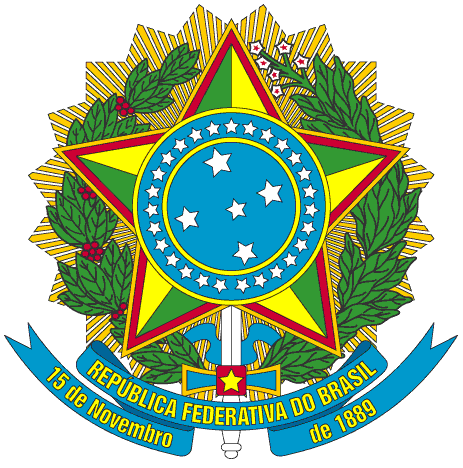 Presidência da República
Casa Civil
Subchefia para Assuntos JurídicosAcrescenta dispositivo à Lei no 8.662, de 7 de junho de 1993, para dispor sobre a duração do trabalho do Assistente Social.